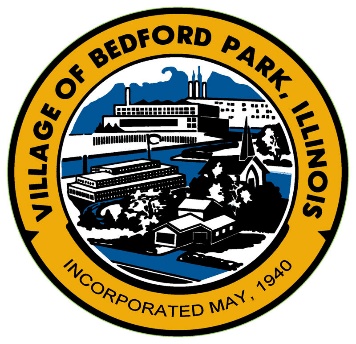 Village of Bedford ParkBoard Briefs September 22, 2017 “Preserving the past to enhance the future” Residential Properties Construction has started on three new homes in the residential area with two more planned and a couple more pending.  All residential properties have been inspected and properties with violations have been notified.  Please keep up with your landscaping.  Snow season will start soon so please comply with the village ordinances concerning snow removal.New Businesses Speedway Service station has opened.  The Penske facility adjacent to Firehouse Station 1 is progressing.  We have construction of two new facilities on 65th Street completed with a third new facility under construction.  Most of our developments have been concentrated at the 65th and Central sites and we hope to see construction start there soon.Veterans’ Day We will be sending out information on our annual Veterans’ Day Ceremony in the next couple of weeks. Promotions We will have a number of retirements of longtime employees next year.  We will recognize those employees early next year.  We have made the following promotions effective next year. Police Chief-Thomas Hansen Building Coordinator-Jerry Ponio Tom is long time Bedford Park police officer who has worked his way up the ranks.  He holds a Master’s degree.  Jerry lives in the Village and has served as our Fire Marshall.  In that position, he has inspected most of the properties in the Village and has been involved in our construction projects.  We greatly appreciate that we have very qualified staff that work for the Village.  Have a great Fall!!!